11 декабря  2019 годав нашем детском саду прошел очередной«Клубный час».С Верой Николаевной  в клубе «Непоседы» воспитанники играли и веселились на мягких модулях.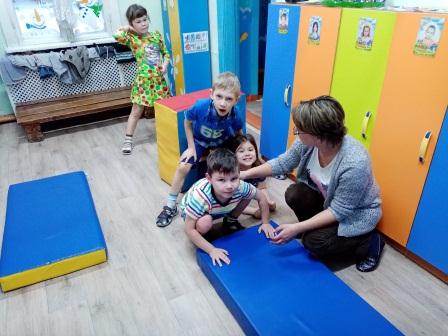 В клубе «Космический песок» ребята вместе с Ириной Игоревной лепили новогодние игрушки.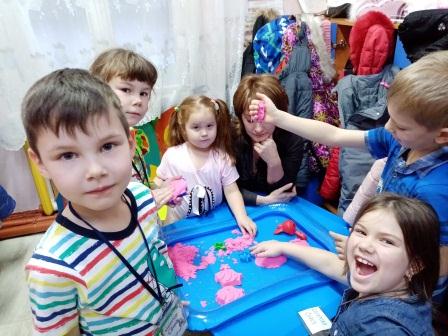 С Ириной Сергеевной в клубе «Волшебные превращения» дети из ватных  палочек и пластилина изготовили «Цветик – семицветик».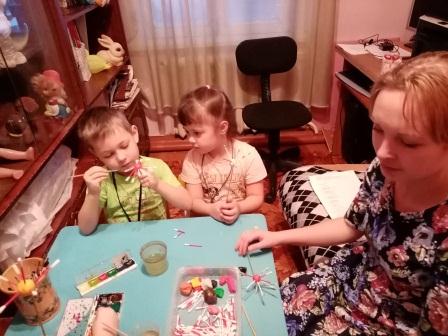 В клубе «Нетрадиционное рисование»Наталья Петровна научила дошколят рисовать солью  «Волшебные снежинки».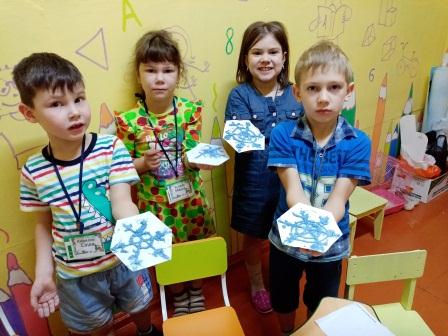 Дымченко Н.П.      